ФОРМА  ОБУЧЕНИЯОбучение ведется на бюджетной и на контрактной основе. Срок обучения 4 года. Зачисление проводится на базе 11 класса по результатам общереспубликанского тестиро-вания и на базе СПО по результатам собеседования. ПРИЕМ  И  ЗАЧИСЛЕНИЕПрием документов и зачисление в студенты проводится по результатам ОРТ по графику.НЕОБХОДИМЫЕ ДОКУМЕНТЫ 1.  Аттестат или диплом(оригинал);  2.  Сертификат ОРТ (кроме основного теста обязателен предметный тест математика); 3. Удостоверяющие личность документы (оригинал и копия паспорта или свидетельства); 4.  Копия приписного свидетельства или военного билета  (для военнообязанных); 5.  Фотографии 4 шт (3х4);6. Медицинская справка (форма 086-У) НАШ АДРЕС 720044, Бишкек просп. Ч. Айтматова   КГТУ им. И. Раззакова 2/219 зав. каф. «ПМиИ»  2/512 кафедра «ПМиИ» Подробную информацию о кафедре можно узнать на сайте:   www.ktu.page.kg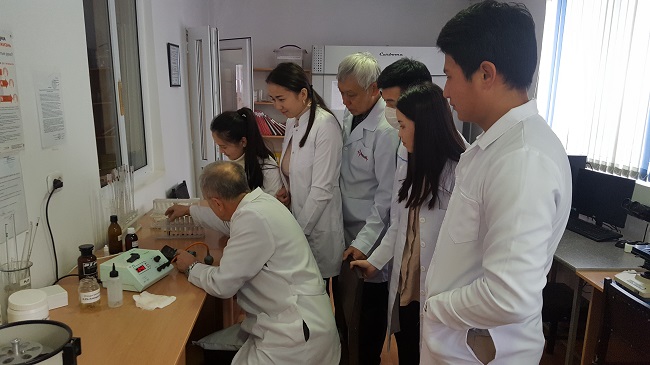 КОНТАКТЫ Тел: (312) 54-29-45,  (312) 54-51-58 E-mail: pmi_kstu@mail.ru Зав.кафедрой: rtoko@mail.ru 
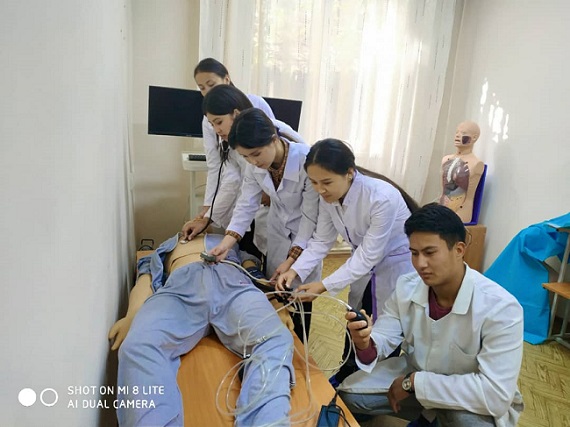 КЫРГЫЗСКИЙ ГОСУДАРСТВЕННЫЙТЕХНИЧЕСКИЙ УНИВЕРСИТЕТим. И. РаззаковаФакультет информационных технологийИнститут совместных образовательныхпрограммКафедра «Прикладная математика и  информатика»
Направление: Биотехнические системыи технологииПрофиль «Медицинская информатика»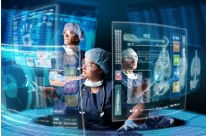 Бишкек – 2020Появление  новых  технологий приводит  к  возникновению  профессий, которые сложно было представить в недавнем прошлом.  Примером  тому  является  профиль «Медицинская  информатика».  Это направление собрало в себе знания из разных сфер, которые даже не соприкасаются друг с другом,  с  первого  взгляда.  Это  биология  и информатика,  физика  и  медицина.  Такое направление  является  молодым  и  очень перспективным, ведь оно соединяет в себе все последние достижения человечества. Специалисты  направления  обладают широким  спектром  профессиональных компетенций.  Они  стоят  впереди медицинской науки, способствуя ее развитию и движению вперед. Их миссия заключается в том,  чтобы  всесторонне  способствовать интеграции  дисциплин  для  достижения важнейшей  задачи  –  обеспечения профилактики и лечения человека от недугов, используя  инновационные  технологии  и методики. 
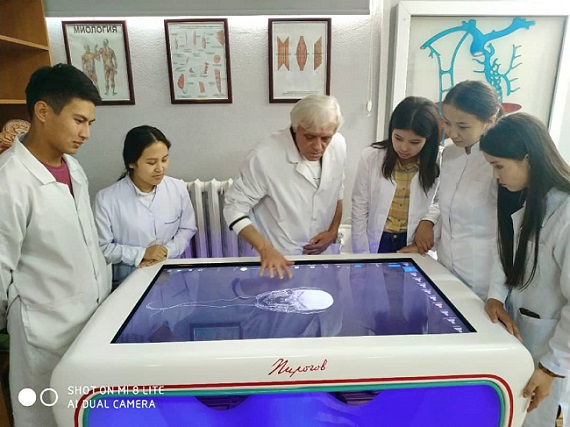 Перспективы трудоустройства по профессии С  оглядкой  на  спектр профессиональных  компетенций  и  багаж знаний  выпускник  такого  направления  не будет  испытывать  проблем  с трудоустройством. Он сможет найти работу в любом  медицинском  учреждении.  Также можно  устроиться  в  лаборатории, исследовательские  центры.  Есть  вариант найти себя в научных организациях. 
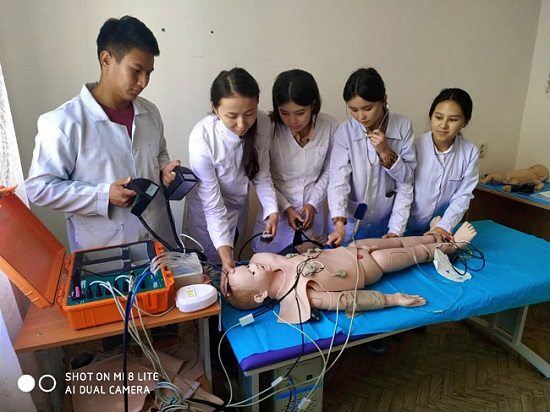 Кем работать: врач (биофизик, ультразвуковой/лучевой диагностики); врач-лаборант; иммунолог; биолог; врач разных направлений (терапия, невралгия, хирургия); врач-кибернетик; лаборант; инженер-исследователь.  Подготовка  специалистов  по  данному направлению  осуществляется  совместно  с коллегами  из  ведущего  Российского  вуза  по совместной  программе  с  выдачей  дипломов двух  государств.  При  этом  обучение  с Российской  стороны  осуществляется  на госбюджете России. Основные курсы дисциплин:Биофизические основы живых систем; Языки  программирования  и операционные системы; Прикладные  программы  Matlab, Matcad; Методы  обработки  биомедицинских сигналов; Технические  методы  диагностических исследований и лечебных воздействий; Управление  в  биотехнических системах; Системы управления базами данных; Биотехнические  системы медицинского назначения; Средства  отображения  медицинской информации; Web- программирование; Программирование  и  основы алгоритмизации в медицине; Объектно-ориентированное  программирование; Java- программирование; Системное  и  прикладное программирование; Прикладное программирование Maple 